Департамент образования и науки Приморского краякраевое государственное автономноепрофессиональное образовательное учреждение«Дальнегорский индустриально-технологический колледж»ПОЛОЖЕНИЕо  краевой студенческой очно-заочной научно-практической конференции социально-экологических проектов1. ОБЩИЕ ПОЛОЖЕНИЯ        1.1. Настоящее  Положение  определяет порядок  и  условия проведения  и участия в  студенческой очно-заочной научно-практической конференции социально-экологических проектов (далее – Конференция).1.2. Настоящее Положение определяет статус, цели, задачи Конференции.1.3. Положение распространяется на всех участников образовательных отношений.1.4. Организаторы Конференции - краевое государственное автономное профессиональное образовательное учреждение «Дальнегорский индустриально-технологический колледж». Конференция проводится под руководством НП «Совет директоров ССУЗов Приморского края».1.5. Организатор конкурса формирует организационный комитет и экспертную комиссию для анализа конкурсных материалов. Экспертная комиссия выполняет функции жюри и определяет победителей.I этап – прием заявок и конкурсных работ (22 ноября 2017 года завершается прием заявок и конкурсных работ)II этап - очный: 23 ноября 2017 года в 10.00 по адресу: г. Дальнегорск, проспект 50 лет Октября, 18.Дата подведения итогов: 24 ноября 2017 года: участники очного этапа конференции представляют свои работы в форме презентаций. Время выступления 5–7 минут, ответы на вопросы − 3 минуты. Доклад должен содержать основные тезисы представленной работы, наглядно отражать практическую значимость работы.Прибывшим на Конференцию участникам предоставляется общежитие.2. ЦЕЛИ И ЗАДАЧИ КОНФЕРЕНЦИИ2.1. Цель: 2.1.1 реализация государственной политики в области патриотического, экологического воспитания молодежи;2.1.2 формирование гражданского сознания и социальных инициатив учащихся и студентов.2.2. Задачи:2.2.1 развивать социально-творческую активность учащихся и студентов, потребность в самосовершенствовании и саморазвитии;2.2.2 содействовать нравственному, экологическому и трудовому воспитанию молодежи;2.2.3 привлечь молодежь к поиску механизмов решения актуальных проблем местного сообщества через разработку и реализацию социально значимых проектов;2.2.4 способствовать развитию инициативы и творчества молодежи через организацию социально значимой деятельности.3. УЧАСТНИКИ КОНФЕРЕНЦИИ: 3.1 К участию в Конференции  приглашаются обучающиеся общеобразовательных учреждений и учреждений среднего профессионального образования Приморского края.3.2 Студенты  и школьники могут участвовать в Конференции индивидуально или в составе рабочих групп  (2-5 человек).3.3 Формат участия:- очный – выступление с докладом, участие в качестве слушателей- заочный – т.е. автор не выступает с докладом, но присылает материалы с учетом их последующего размещения в электронном виде на сайте itk-dg.ruЗаявки на участие в Конференции высылаются на электронный адрес  E-mail: dpl39@yandex.ru  до 22 ноября 2017 г. с пометкой Конференция «Социальный проект», Фамилия и инициалы автора. Форма заявки прилагается (Приложение 1).3.4 Для участия в Конференции (как очно, так и заочно) необходимо правильно заполнить форму по адресу http://itk-dg.ru/?p=2414, где пройдете регистрацию и добавите материалы (*.doc) и изображение (*.jpg – см. Приложение 3) 3.5 Для просмотра и добавления комментария зайдите на сайт itk-dg.ru – главная страница – Новости и события – Краевая студенческая конференция «Социальный проект» (Положение и итоги Конференции).4. ПРЕДМЕТ И СОДЕРЖАНИЕ ПРОЕКТОВ Предметом являются социальные проекты учащихся и студентов.  Тематика материалов не ограничивается, однако материалы не должны противоречить этическим нормам и законодательству Российской Федерации.5. КРИТЕРИИ ОЦЕНКИ МАТЕРИАЛОВ Социальная эффективность проекта – актуальность решаемой социальной проблемы и значимость проекта. Наличие плана действий по всем задачам проекта. Описание условий, необходимых для реализации проекта (личностных, материально-технических, информационных). Описание прогнозируемых результатов. Глубина проработки материала, оригинальность идей. Наличие практических результатов проекта; создание конечного продукта проекта. Оформление работы. Оргкомитет конкурса осуществляет анализ материалов по 5-балльной шкале. Победители конкурса определяются методом среднеарифметической совокупности оценок жюри по каждой работе.6. ТРЕБОВАНИЯ К ОФОРМЛЕНИЮ ПРЕДОСТАВЛЯЕМОЙ РАБОТЫ6.1 На титульном листе работы указывается: название образовательного учреждения, тема проекта; фамилия, имя, отчество (полностью) студента/школьника; номер группы/класс/школы; название профессии или специальности; фамилия, инициалы научного руководителя, занимаемая должность. 6.2 Текстовый редактор WORD, шрифт Times New Roman, размер шрифта 14, междустрочный интервал – полуторный.6.3 Текст без переносов слов, не должен содержать орфографических и синтаксических ошибок.6.4 Параметры страницы: левое – 3 см, правое – 1 см, верхнее и нижнее поле –  2 см.6.5 Все заголовки в тексте печатаются с заглавной буквы строчными буквами и выделяются жирным шрифтом, но не подчеркиваются. Точка в заголовке не ставится, слова в заголовке не переносятся.6.6 Рукописные вставки в печатный текст не допускаются.6.7 Номера страниц проставляются внизу и справа страницы.6.8 Рисунки должны быть четкими и легко воспроизводимыми. Названия и номера рисунков должны быть указаны под рисунками, названия и номера таблиц – над таблицами. Таблицы, схемы, рисунки и формулы не должны выходить за пределы указанных полей (таблицы, рисунки, схемы можно оформлять отдельным приложением). 6.9 В случае несоответствия оформления работы указанным требованиям Экспертный совет имеет право отклонить работу.7. МАТЕРИАЛЬНОЕ ОБЕСПЕЧЕНИЕ КОНФЕРЕНЦИИ7.1 Организационный взнос за участие в Конференции определяется в размере 200 рублей.7.2 Организационный взнос вносится безналичным расчетом на лицевой счет КГА ПОУ «ДИТК» (банковские реквизиты  см. Приложение 2) или наличными в кассу колледжа. Заявку, копию документа об оплате участия в конкурсе (согласно реквизитам, см. Приложение 2)  и  конкурсные работы в электронном виде отправить по электронной почте одним  архивом (по имени автора, например, Иванова И.Т.) на адрес: dpl39@yandex.ruТема электронного письма – Конференция «Социальный проект».7.3. Оплата проживания и командировочных расходов участников и сопровождающих лиц производится командирующими организациями и учреждениями.8.  ПОДВЕДЕНИЕ ИТОГОВ И НАГРАЖДЕНИЕ8.1 Оргкомитетом Конференции утверждаются сертификаты, дипломы лучшим участникам. 8.2 По итогам Конференции составляется итоговый протокол по определению лучших проектных работ участников.8.3 Все участники Конференции (авторы и руководители) получают сертификат участника. Авторы лучших работ и докладов награждаются дипломами. Научные руководители авторов лучших работ и докладов награждаются благодарностями оргкомитета Конференции.8.4. Оргкомитет не несет ответственности за неверно предоставленные личные данные.8.4 Апелляции по решению оргкомитета Конференции не принимаются.8.5 Адрес оргкомитета: 692446, г. Дальнегорск, проспект 50-лет Октября, 18, Тел./ Факс 8 (42 373) 3-27-05E-mail: dpl39@yandex.ruКонтактное лицо:Ольга Дмитриевна Деремешко, заместитель директора по учебно-методической и научной работеТел. 8 (42 373) 3-27-05Приложение 1Заявка на участие в Конференциив краевой студенческой научно-практической конференции«Социальный проект»23 ноября 2017 года Отправка заявки и материалов на Конференцию означает, что Вы полностью ознакомились и согласны с условиями конкурса и Договором - оферты и выражаете свое согласие с обработкой Ваших персональных данныхПриложение 2Внимание! При оплате регистрационного взноса банк может взимать комиссию. Размер комиссии вы можете уточнить в отделении банка или на сайте банка. Обычно он составляет 3% от суммы платежа, но не менее 50 руб. и не более 2000 руб. Приложение 3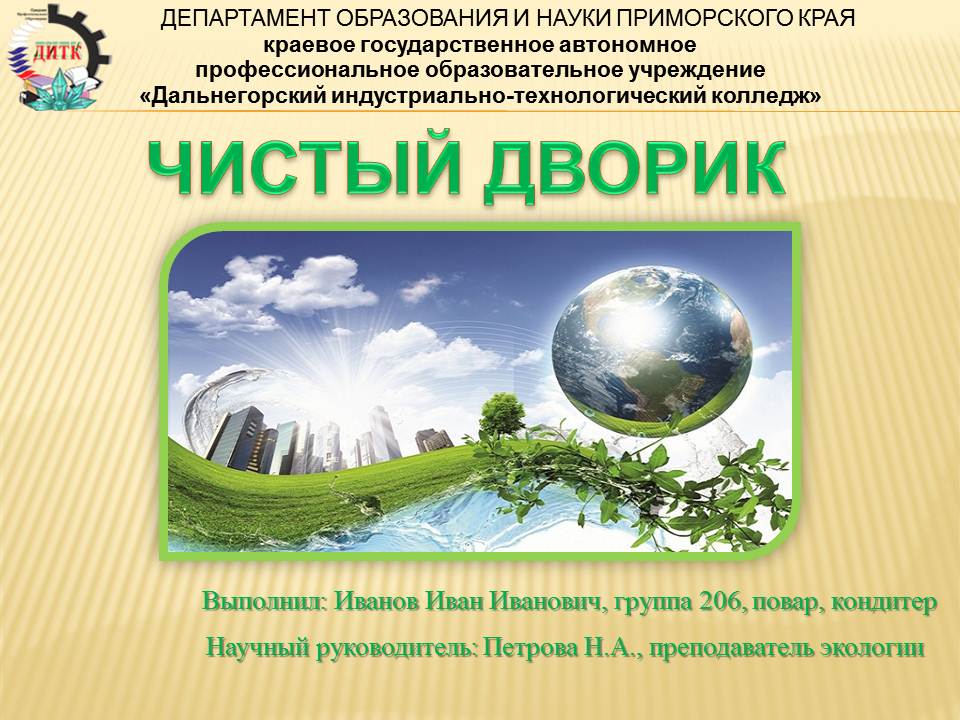 Положение разработаноКГА ПОУ «ДИТК» Руководитель проекта: Матвеева В.Г.Руководитель программы: Деремешко О.Д.УтверждаюПредседатель НП «Совет директоров ССУЗ Приморского края»______________Ю.И. Романько«___»______________2017г.Участник КонференцииУчастник КонференцииФамилияИмяОтчество Тема проектаНаименование образовательного учреждения (полностью)Специальность/профессия/школаГруппа/классНаучный руководитель (ФИО полностью)Должность Контактная информация (адрес, телефон, e-mail)Форма участия (очная/заочная)Проживание в общежитии (к-во человек)Согласие на размещение материала на сайте колледжаДа/Нет(ненужное убрать) УФК по Приморскому краю (КГА ПОУ "ДИТК" л/сч 30206У81780) УФК по Приморскому краю (КГА ПОУ "ДИТК" л/сч 30206У81780) УФК по Приморскому краю (КГА ПОУ "ДИТК" л/сч 30206У81780) УФК по Приморскому краю (КГА ПОУ "ДИТК" л/сч 30206У81780) УФК по Приморскому краю (КГА ПОУ "ДИТК" л/сч 30206У81780) УФК по Приморскому краю (КГА ПОУ "ДИТК" л/сч 30206У81780) УФК по Приморскому краю (КГА ПОУ "ДИТК" л/сч 30206У81780) УФК по Приморскому краю (КГА ПОУ "ДИТК" л/сч 30206У81780) УФК по Приморскому краю (КГА ПОУ "ДИТК" л/сч 30206У81780)ИНН 2505002691  КПП 250501001       Р/сч 40601810505071000001ИНН 2505002691  КПП 250501001       Р/сч 40601810505071000001ИНН 2505002691  КПП 250501001       Р/сч 40601810505071000001ИНН 2505002691  КПП 250501001       Р/сч 40601810505071000001ИНН 2505002691  КПП 250501001       Р/сч 40601810505071000001ИНН 2505002691  КПП 250501001       Р/сч 40601810505071000001ИНН 2505002691  КПП 250501001       Р/сч 40601810505071000001ИНН 2505002691  КПП 250501001       Р/сч 40601810505071000001ИНН 2505002691  КПП 250501001       Р/сч 40601810505071000001в ГРКЦ ГУ Банка России по Приморскому краю г. Владивостокв ГРКЦ ГУ Банка России по Приморскому краю г. Владивостокв ГРКЦ ГУ Банка России по Приморскому краю г. Владивостокв ГРКЦ ГУ Банка России по Приморскому краю г. Владивостокв ГРКЦ ГУ Банка России по Приморскому краю г. Владивостокв ГРКЦ ГУ Банка России по Приморскому краю г. Владивостокв ГРКЦ ГУ Банка России по Приморскому краю г. Владивостокв ГРКЦ ГУ Банка России по Приморскому краю г. Владивостокв ГРКЦ ГУ Банка России по Приморскому краю г. ВладивостокБИК  040507001     ОКАТО  05407000000     ОКТМО 05707000     УИН 0БИК  040507001     ОКАТО  05407000000     ОКТМО 05707000     УИН 0БИК  040507001     ОКАТО  05407000000     ОКТМО 05707000     УИН 0БИК  040507001     ОКАТО  05407000000     ОКТМО 05707000     УИН 0БИК  040507001     ОКАТО  05407000000     ОКТМО 05707000     УИН 0БИК  040507001     ОКАТО  05407000000     ОКТМО 05707000     УИН 0БИК  040507001     ОКАТО  05407000000     ОКТМО 05707000     УИН 0БИК  040507001     ОКАТО  05407000000     ОКТМО 05707000     УИН 0БИК  040507001     ОКАТО  05407000000     ОКТМО 05707000     УИН 0(00000000000000000130) Платные  услуги(00000000000000000130) Платные  услуги(00000000000000000130) Платные  услуги(00000000000000000130) Платные  услуги(00000000000000000130) Платные  услуги(00000000000000000130) Платные  услуги(00000000000000000130) Платные  услуги(00000000000000000130) Платные  услуги(00000000000000000130) Платные  услугиСумма платежа                      _______________руб.________коп.Сумма платежа                      _______________руб.________коп.Сумма платежа                      _______________руб.________коп.Сумма платежа                      _______________руб.________коп.Сумма платежа                      _______________руб.________коп.Сумма платежа                      _______________руб.________коп.Сумма платежа                      _______________руб.________коп.Сумма платежа                      _______________руб.________коп.Сумма платежа                      _______________руб.________коп.Сумма платы за услуги 1,6%______________руб.________коп.Сумма платы за услуги 1,6%______________руб.________коп.Сумма платы за услуги 1,6%______________руб.________коп.Сумма платы за услуги 1,6%______________руб.________коп.Сумма платы за услуги 1,6%______________руб.________коп.Сумма платы за услуги 1,6%______________руб.________коп.Сумма платы за услуги 1,6%______________руб.________коп.Сумма платы за услуги 1,6%______________руб.________коп.Сумма платы за услуги 1,6%______________руб.________коп.Итого                                          ______________руб.________коп.Итого                                          ______________руб.________коп.Итого                                          ______________руб.________коп.Итого                                          ______________руб.________коп.Итого                                          ______________руб.________коп.Итого                                          ______________руб.________коп.Итого                                          ______________руб.________коп.Итого                                          ______________руб.________коп.Итого                                          ______________руб.________коп.Информация о плательщикеИнформация о плательщикеИнформация о плательщике_________________________________________________________________________________________________________________________________________________________________________________________________________________________________________________________________________________________________________________________________________________________________________________________________________________________________________________________________________________________________________________________________________________________________________________________________________________________________________________________________________________(Ф.И.О., адрес плательщика)(Ф.И.О., адрес плательщика)(Ф.И.О., адрес плательщика)(Ф.И.О., адрес плательщика)(Ф.И.О., адрес плательщика)(Ф.И.О., адрес плательщика)за участие в краевой студенческой конференции «Социальный проект»за участие в краевой студенческой конференции «Социальный проект»за участие в краевой студенческой конференции «Социальный проект»за участие в краевой студенческой конференции «Социальный проект»за участие в краевой студенческой конференции «Социальный проект»за участие в краевой студенческой конференции «Социальный проект»за участие в краевой студенческой конференции «Социальный проект»за участие в краевой студенческой конференции «Социальный проект»                                           (наименование услуги)                                           (наименование услуги)                                           (наименование услуги)                                           (наименование услуги)                                           (наименование услуги)                                           (наименование услуги)